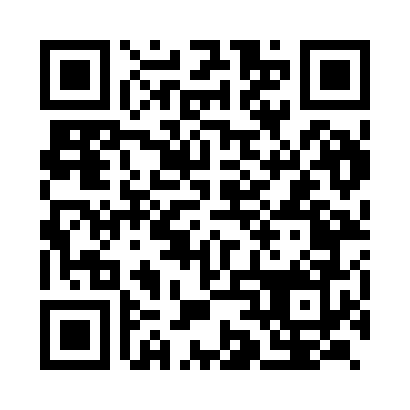 Prayer times for Kukargaon, IndiaWed 1 May 2024 - Fri 31 May 2024High Latitude Method: One Seventh RulePrayer Calculation Method: University of Islamic SciencesAsar Calculation Method: HanafiPrayer times provided by https://www.salahtimes.comDateDayFajrSunriseDhuhrAsrMaghribIsha1Wed4:125:3512:104:496:448:072Thu4:125:3412:094:496:458:083Fri4:115:3412:094:496:458:084Sat4:105:3312:094:496:468:095Sun4:095:3212:094:496:468:106Mon4:085:3212:094:496:478:117Tue4:075:3112:094:506:478:118Wed4:065:3012:094:506:488:129Thu4:055:3012:094:506:488:1310Fri4:045:2912:094:506:498:1411Sat4:045:2812:094:506:508:1512Sun4:035:2812:094:506:508:1513Mon4:025:2712:094:516:518:1614Tue4:015:2712:094:516:518:1715Wed4:005:2612:094:516:528:1816Thu4:005:2612:094:516:528:1817Fri3:595:2512:094:516:538:1918Sat3:585:2512:094:526:538:2019Sun3:585:2412:094:526:548:2120Mon3:575:2412:094:526:548:2121Tue3:565:2312:094:526:558:2222Wed3:565:2312:094:526:558:2323Thu3:555:2312:094:536:568:2324Fri3:555:2212:094:536:568:2425Sat3:545:2212:094:536:578:2526Sun3:545:2212:104:536:578:2627Mon3:535:2112:104:536:588:2628Tue3:535:2112:104:546:588:2729Wed3:525:2112:104:546:598:2830Thu3:525:2112:104:546:598:2831Fri3:525:2112:104:547:008:29